 LAISVALAIKIO CENTRAS ŠEIMAI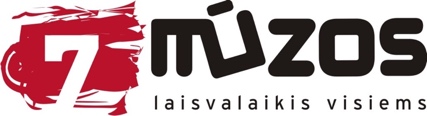 PAMOKŲ IR TRENIRUOČIŲ GRAFIKAS. 2019 – 2020 m.  SEZONASMAŽYLIAMS (3-4 m.)Šokio  pradžiamokslio grupė (3-4 m.). Mokytoja EIGINTĖ . Lankymo grafikas: II, IV 17.45  I a. M.S;  V 16.45, II a. M.S.IKIMOKYKLINUKAMS (5-7 m.)Baleto studija. Mokytojas ILJA. Lankymo grafikas:  III 18.15, V 18.00  II a. D.S; kūno lavinimo pamoka - II 18.00 II a. B.S..  RENKAMA GRUPĖŠiuolaikinių šokių kolektyvas ,,SMILTELĖS". Vadovai GINTARAS ir VIDMANTĖ. Lankymo grafikas: I, III 19.00 I a. B.S; V 16.45 II a. M.S.Gatvė  šokio studija. Treneris EIMIS. Lankymo grafikas: II, IV 19.00 II a. D.S; V 16.45 C. II a. B.S.  RENKAMA GRUPĖMuzikos  studija "Garsų pėdutės". Mokytoja GODA. Lankymo grafikas: II, IV 19.00 II a. 2 kabinetas; V 16.45 C. II a. B.S. RENKAMA GRUPĖGimnastikos treniruotės (6-8m.). Treneris Karolis. Lankymo grafikas: II, IV 18..00 II a. B.s. V 17.30 II a. M.S. RENKAMA GRUPĖVAIKAMS (8-11 m.) Gimnastikos treniruotės (8-11 m.). Treneris Karolis. Lankymo grafikas: II, IV 17..00 II a. B.S; V 17.30 C. II a. B.S.  RENKAMA GRUPĖPop show šokio studija. Mokytoja EIGINTĖ. Lankymo grafikas: II, IV 16.45, II a. M.S; V 16.00 II a. M.S.  RENKAMA GRUPĖBaleto studija. Mokytojas ILJA. Lankymo grafikas: III, 17.15, V 17.00 II a. D.S; kūno lavinimo pamoka II 17.00  II a. B.S.  RENKAMA GRUPĖGatvės šokio studija. Trenerė JURGITA. Lankymo grafikas: I, III 15.00 I a. S.S; V 16.45 C. II a. B.S. Šiuolaikinių šokių kolektyvas ,,SMILTELĖS". Vadovai GINTARAS ir VIDMANTĖ. Lankymo grafikas: I, III 18.000 I a. B.S; V 16.45 II a. M.S.Šiuolaikinių šokių kolektyvas "DANGUS IR DAUGIAU"(nauja grupė). Mokytoja ŽIVILĖ. Lankymo grafikas: II, IV 16.30 II a. D.S; Muzikos  studija "Garsų pėdutės" (7-9m.).  Mokytoja GODA. Lankymo grafikas: II, IV 15.00 II a. 2 kabinetas; V 16.45 C. II a. B.S.VAIKAMS/PAAUGLIAMS (9-13 m.)Gatvės šokio stuija. Trenerė JURGITA. Lankymo grafikas: I, III 16.00 I a. S.S; V 16.00 C. II a. B.S.Break Dance studija. Treneris EIMIS. Lankymo grafikas: II, IV 18.00 II a. D.S; V 16.00 C. II a. B.S.Šiuolaikinių šokių kolektyvas ,,SMILTELĖS" (pagr). Vadovai GINTARAS ir VIDMANTĖ. Lankymo grafikas: I, III 15.30 I a. B.S; V 15.00 II a. D.S.Šiuolaikinių šokių kolektyvas ,,SMILTELĖS". Vadovai GINTARAS ir VIDMANTĖ. Lankymo grafikas: I, III 17.00 I a. B.S; V 16.00 II a. M.S.PAAUGLIAMS/JAUNIMUI (13-18 m.)Gimnastikos treniruotės (nuo 12m.). Treneris Karolis. Lankymo grafikas: II, IV 16..00 II a. B.S; V 16.45 C. II a. B.S.  RENKAMA GRUPĖŠiuolaikinių šokių kolektyvas "DANGUS IR DAUGIAU". Mokytoja ŽIVILĖ. Lankymo grafikas: I, III 15.30 II a. D.S;V 15.00 II a. D.S.Individualios vakalo pamokos. Mokytoja GODA. Lankymo grafikas: individualus. II a.  2  kabinetas. Individualios treniruotės treniruoklių salėje.  Lankymo grafikas: I-V 9.00-21.00. VI 10.00-15.00.JAUNIMUI/SUAUGUSIEMSIndividualios treniruotės treniruoklių salėje. Lankymo grafikas: I-V 9.00-21.00. VI 10.00-15.00TRX mini grupė. Trenerė ŽIVILĖ. Lankymo grafikas: I, III 17.15 I a. S.S.TRX mini grupė. Trenerė ŽIVILĖ. Lankymo grafikas: II, IV 18.05 I a. S.S.TRX pradedančiųjų grupė – atvira grupė. Trenerė ŽIVILĖ. Lankymo grafikas: VI 11.30 I a. S.S.Kūno dizaino treniruotės “CIRCLE”. Trenerė MARTA. Lankymo grafikas: I, III 19.15 I a. S.S.   TRENIRUOTĖS VYKS NUO RUGSĖJO 16 D. Dinaminė (jėgos) joga.  Mokytoja NATALIJA. Lankymo grafikas: II, IV 19.30, VI 10.15, I a. B.S. Klasikinė joga. Mokytoja LORETA. Lankymo grafikas: I.III 19.05 II a. DS. Pilateso mankšta.  RYTE.  Mokytoja INGA. Lankymo grafikas: II, IV 9.30  II a. D.S. Pilateso makšta. Mokytoja INGA. Lankymo grafikas: II, IV 19.05,  I a. S.S.Treniruotė mini grupėje treniruoklių salėje. Trenerė MARTA. Lankymo grafikas: II, IV 20.00, I a. T.S.Sutrumpinimai:B.S – Baltoji salė; D.S – Didžioji salė; M.S – Mažoji salė; S.S – Sveikatingumo sale; T.S – Treniruoklių sale.Į PAMOKAS IR TRENIRUOTES, PRIE KURIŲ NURODYTA “RENKAMA GRUPĖ”  - BŪTINA REGISTRUOTIS EL PAŠTU UŽSAKYMAI@7MUZOS.LT NURODANT TELEFONO NUMERį.Pamokos/treniruotės vyksta nuo 1 karto per savaitę iki neriboto visų veiklų lankymo. Vienkartinis mokestis – 8  Eur. Kaina mėnesiui:  25 -45 Eur/grupiniams užsiėmimams, nuo 10 Eur/ už treniruotę mini grupėse, nuo 20 Eur/ už treniruotę individualiai. 